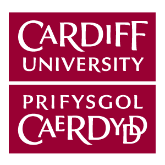 1 	DIBEN A CHWMPAS1.1. 	Pwrpas y polisi hwn yw pennu fframwaith ar gyfer casglu metrigau diogelwch gwybodaeth fydd yn hwyluso'r broses o reoli perfformiad diogelwch gwybodaeth y Brifysgol.1.2. 	Mae cwmpas y polisi hwn yn cynnwys yr holl fetrigau y mae modd adrodd amdanynt, a metrigau posibl yn y dyfodol, sy'n rhoi mewnwelediad i ddiogelwch gwybodaeth yn y Brifysgol.1.3. 	Nid yw'r polisi'n cynnwys metrigau diogelwch gwybodaeth ar lefel yr unigolyn.2.	PERTHYNAS Â PHOLISÏAU SYDD EISOES YN BODOLI2.1	Mae’r polisi hwn yn rhan o’r Fframwaith Rheoli Diogelwch Gwybodaeth. Dylid ei ddarllen ar y cyd â’r Polisi Adolygu Diogelwch Gwybodaeth a phob polisi ategol.3.	POLISI3.1. 	Er mwyn asesu a rheoli perfformiad y Brifysgol o ran diogelwch gwybodaeth, mae angen cyfres gynhwysfawr a pherthnasol o fetrigau.3.2. 	Dylai metrigau diogelwch gwybodaeth alluogi un neu fwy o'r canlynol:Cyfathrebu perfformiad.Gyrru gwelliantMesur effeithiolrwydd y rheolaethau presennol.Helpu i ganfod problemauCefnogi gwneud penderfyniadau.Rhoi mwy o atebolrwyddLlywio'r broses o ddyrannu adnoddauDangos lefelau cydymffurfio.Hwyluso meincnodi gyda chyd-sefydliadau addysg uwch.3.3.	Nodweddion hanfodol pob metrig fydd yn cael ei ddefnyddio ar y cyd â'r polisi hwn yw y dylent fod:Yn angenrheidiol er mwyn bodloni gofyn busnes penodolYn cael eu mesur yn gysonYn gost-effeithiol i'w creuMesuradwy.Wedi'u mynegi gan ddefnyddio o leiaf un uned mesur (e.e. nifer yr achosion o darfu ar y rhwydwaith mewn wythnos)3.4	Bydd y categori metrigau a fydd o'r defnydd mwyaf i'r sefydliad yn esblygu wrth i'r fframwaith aeddfedu, y risgiau i wybodaeth yn cael eu nodi, ac mewn ymateb i newidiadau mewn amgylchedd allanol. Bydd angen gwneud penderfyniadau ar adegau priodol ynglŷn ag a yw metrigau:Dal yn ddefnyddiol ac i'w gynnwys wrth adrodd i'r Grŵp Sicrwydd a Risg.Dim ond yn ddefnyddiol ar lefel weithredol, sy'n berthnasol i'r Grŵp Goruchwylio Diogelwch Gwybodaeth, ac felly wedi'i eithrio o'r adroddiad Grŵp Sicrwydd a Risg.Ddim yn ddefnyddiol bellach a dylid stopio eu casglu.4.	MATHAU METRIG ALLWEDDOL4.1.	Bydd y mathau o fetrigau a ddefnyddir yn gymysgedd o'r isod gyda'r tueddiad dros amser yn golygu symud o fetrigau gweithredu gan amlaf, i fetrigau effeithlonrwydd ac effaith.Metrigau gweithredu – e.e. % cynnydd dros amser o liniaduron wedi'u hamgryptio y mae'r Brifysgol yn berchen arnynt.Metrigau Effeithlonrwydd/Effeithiolrwydd – e.e. % y staff sy’n cael eu twyllo gan ymarfer gwe-rwydo corfforaethol.Metrigau effaith – e.e. gostyngiad mewn datgeliadau data sensitif oherwydd gliniaduron sydd wedi'u dwyn neu’n agored i niwed.5.	ADRODD5.1	Bydd metrigau i adrodd amdanynt yn cael eu nodi yn y Matrics Metrigau Diogelwch Gwybodaeth fydd yn nodi:Enw'r metrigPwrpas y metric.Disgrifiad cryno o’r metrigBeth sy'n cael ei fesur.Sut mae'n cael ei fesur.Pwy sy'n gyfrifol am fesur6.	ROLAU A CHYFRIFOLDEBAU6.1.	Ysgrifennydd y Brifysgol, yn ei rôl fel Uwch Berchennog Risg Gwybodaeth, yw noddwr y polisi hwn, ac mae'n gyfrifol am gymeradwyo'r angen i ddatblygu neu ddiwygio'r polisi yn sylweddol, am gyflwyno'r drafft terfynol i'r corff cymeradwyo ac am sicrhau bod y dogfennau llunio polisi yn cydymffurfio â Pholisi Prifysgol Caerdydd ar gyfer Datblygu Dogfennau Llunio Polisi, a’u bod yn cael eu monitro a'u hadolygu yn unol â hwnnw.6.2.	Bydd yr Uwch Berchennog Risg Diogelwch yn gyfrifol am sicrhau bod metrigau priodol yn cael eu casglu a'u dadansoddi yn rhan o'r broses adolygu flynyddol a'u defnyddio i gyflawni gwelliannau parhaus fel y nodir yn y Polisi Adolygu ISF6.3.	Mae'r Grŵp Gweithrediadau Diogelwch Gwybodaeth  yn gyfrifol am gynnal, diweddaru a sicrhau priodoldeb y metrigau o fewn y Matrics Diogelwch Gwybodaeth, cyflenwi'r Matrics a'r mesuriadau ar gais.7.	RHEOLI FERSIYNAUEnw’r DdogfenNoddwr Polisi Bwrdd Gweithredol y BrifysgolYsgrifennydd y BrifysgolYsgrifennydd y BrifysgolPerchennog y PolisiOwen Hadall, Cyfarwyddwr Cynorthwyol y Gwasanaeth TG a GweithrediadauOwen Hadall, Cyfarwyddwr Cynorthwyol y Gwasanaeth TG a GweithrediadauAwdur(on) y PolisiOwen Hadall, Cyfarwyddwr Cynorthwyol y Gwasanaeth TG a GweithrediadauOwen Hadall, Cyfarwyddwr Cynorthwyol y Gwasanaeth TG a GweithrediadauRhif y FersiwnCanlyniad yr Effaith ar Gydraddoldeb a Dyddiad Cyflwyno’r FfurflenMae Asesiad o’r Effaith ar Gydraddoldeb wedi cael ei gynnal. Mae'r unig feysydd sy'n peri pryder yn ymwneud â sicrhau bod y polisi yn hygyrch i bobl â nam ar eu golwg a siaradwyr Cymraeg. Nodwyd y dylid asesu rheolaethau penodol wrth iddynt gael eu creu neu eu diwygio.23/01/2023Canlyniad yr Asesiad o Effaith ar Breifatrwydd (lle bo’n berthnasol)Mae'r risgiau i breifatrwydd a data personol sy'n deillio o'r polisi hwn wedi cael eu hasesu, a chanfuwyd eu bod yn isel iawn gan ei fod yn ofynnol bod data personol yn cael ei gasglu er mwyn ei roi ar waith.23/01/2023Dyddiad Cymeradwyo7 Mawrth 20237 Mawrth 2023Cymeradwywyd GanIs-ganghellor (Bwrdd Gweithredol y Brifysgol) Is-ganghellor (Bwrdd Gweithredol y Brifysgol) Dyddiad GweithreduDyddiad yr Adolygiad Diwethaf19 Ebrill 201819 Ebrill 2018Dyddiad yr Adolygiad Nesaf7 Mawrth 20257 Mawrth 2025At Ddefnydd y Swyddfa – Allweddeiriau ar gyfer y nodwedd chwilioGwybodaeth, Diogelwch, Polisi, ISF, Profi, PrawfGwybodaeth, Diogelwch, Polisi, ISF, Profi, Prawf